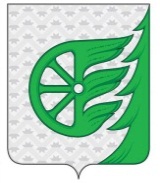 СОВЕТ ДЕПУТАТОВ ГОРОДСКОГО ОКРУГА ГОРОД ШАХУНЬЯНИЖЕГОРОДСКОЙ ОБЛАСТИПРОЕКТР Е Ш Е Н И ЕОт _____ ___________ 2022 года                                                                                                 №____Отчет начальника Отдела МВД России по г. Шахунья«Об итогах оперативно-служебной деятельностиОтдела МВД России по г. Шахунья за 2021 год».Совет депутатов решил:1. Отчет начальника Отдела МВД России по г. Шахунья «Об итогах оперативно-служебной деятельности Отдела МВД России по г. Шахунья за 2021 год» принять к сведению.Глава местного самоуправления городского округа город ШахуньяНижегородской области                                                                                                Р.В. Кошелев